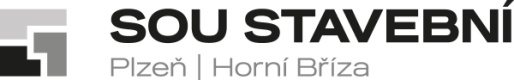 _Potvrzujeme.CIKO s.r.o.IČ 26746492Střední odborné učiliště stavební, Plzeň, Borská 55Střední odborné učiliště stavební, Plzeň, Borská 55Střední odborné učiliště stavební, Plzeň, Borská 55Borská 2718/55, Jižní Předměstí, 301 00 PlzeňBorská 2718/55, Jižní Předměstí, 301 00 PlzeňBorská 2718/55, Jižní Předměstí, 301 00 Plzeňtel.: 373 730 030, datová schránka: 7s8gxd7tel.: 373 730 030, datová schránka: 7s8gxd7CIKO s.r.o.e-mail: sou@souplzen.cze-mail: sou@souplzen.czPředměřice n. Jizerou 15https://www.souplzen.cz/https://www.souplzen.cz/294 74 Předměřice n. JizerouVÁŠ DOPIS ZN.:ZE DNE:NAŠE ZN.:SOUSPL/0906/23SOUSPL/0906/23VYŘIZUJE:Ing. SoutnerIng. SoutnerTEL.:373 730 035373 730 035DAT. SCHR.:7s8gxd77s8gxd7E-MAIL:sou@souplzen.czsou@souplzen.czDATUM:11.4.202311.4.2023Objednávka č. 14/2023Objednáváme u Vás sestavu fasádního komínu:Komín včetně stěnové konzoly a držáku se základní deskouStavitelný kouřovodRourový kouřovod do chlebové peceCelková cena sestavy je 95 500,- Kč bez DPHStřední odborné učiliště stavební,Plzeň, Borská 55